Strathearn and Strathallan COMMUNITY PARTNERSHIP NOTICE BOARDweek commencing 15thJune 2015 (5 pages)Internet Safety: Parent Information Session ‘Do you know how to keep your kids safe online?’ 24th June at Strathearn Campus 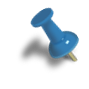 What is it?Perth and Kinross Council Youth Services are holding an information session on Cyberbullying, Social media, Sexting and the Law, Parental controls and Safety Tips for the online world. When & Where?Wednesday 24th June 2015, Strathearn Community Campus, 7.00 – 8.30.Who do I contact? For more information or to book a place contact Lesley Taylor on: LesleyATaylor@pkc.gov.uk 01764 657618 NO LIMITS CYCLING Needs Volunteers – training on 30th June in PerthWhat is itNo Limits Cycling, a project lead by Live Active, aims to offer cycling opportunities to everyone - particularly people who would find it difficult to cycle – people with disabilities, special needs and older people. Over the summer of 2015 and winter 2015/16 we are offering sessions 1 day a week to groups, working with Blazing Saddles, a national project. We are also running 3 events. In 2016 the aim is to have a base with a range of bikes for groups and individuals to hire or borrow and to organize a range of activities, clubs, rides and events to accompany this.When & Where?Cycle Ride Leader (Adapted Bike) Training is taking place in Perth on 30th June from 9.30 – 4pm. This is free and open to anyone able and willing to get involved in the project or anyone involved in groups who are coming along. This will give you experience with adapted bikes and give you skills to lead a bike session for people with special needs. Booking essential. Interested to find out more?Who do I contact Emma Burtles on emmaburtles@phonecoop.coop or 01887 829736Bringing Communities Together event,18th June, Strathearn Art Space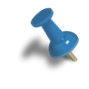 What is it?PKAVS Services for Minority Communities (MEAD) are teaming up with Cultural Connections and Strathearn & Strathallan Partnership as the Multi Agency Group to deliver an information event on health, safety, learning English, further education as well as information on what activities and events are happening for all communities in the area. There will be a workshop on welfare rights and finances at the beginning of the event, be sure to contact Marlena below, to book your place. Following the workshop there will be a buffet and a chance to browse a range of information and local provider stalls. When & Where?Thursday 18 June 2015 starting at 16.45 with a welfare rights workshop, followed by information stalls and multicultural buffet from 17.45 until 19:30pm, in Strathearn Artspace, 6 Comrie Street, Crieff. Stallholders will be required to arrive at 16.00 to set up before the workshop starts, and prior booking is essential for stalls. Looking forward to seeing you there! Come and meet your community.Who do I contact? 01738 567076 email: marlena.nowaczyk@meadproject.org.ukConversation Café – Thursday mornings - 10.30 -12.00 – Art Space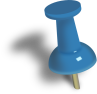 What is it?Everyone is invited to come along to our Conversation Cafe, have a cup of tea or coffee and a chat and relax in friendly company. It’s free and there is no need to book in advance. Just come along on Thursday mornings.When & Where?The café will take place weekly on Thursday mornings 10.30 – 12.00, in the Strathearn Artspace, 6 Comrie Street in Crieff. (The Old Library building)Who do I contact: Lesley Taylor on 01764 657618 or lesleyAtaylor@pkc.gov.ukTechnology Drop-in – Strathearn Campus and Auchterarder Library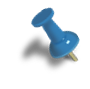 What is it?Confused by your computer? Intrigued by the internet? Errors in your email@? Terrified by your Tablet?  Computer Drop-in in Auchterarder Library (Tuesday mornings) or Strathearn Community Campus library (Wednesdays) is open to all to offer basic assistance in use of computers and help with any basic technology questions.  No need to book, just drop in!When & Where?Tuesdays Drop-in 9.30-11.30 until 23rd June – Auchterarder LibraryWednesdays Drop-in 9.30-11.30 until 24th June. Strathearn Community Campus – ICT Room 1. Who do I contact? Lesley Taylor 01764 657618 or LesleyAtaylor@pkc.gov.uk Crieff Community cafe – Every Thursday at Duchlage LoungeWhat is it?A weekly Thursday afternoon get-together. The café is an informal, supporting and fun environment. Weekly themes will include: Singalongs, Reminiscence, Indoor Bowling, Kurling, Board games, and just a blether!  Annual membership is £2 per quarter, which enables you to come along and enjoy the activities, entertainment, tea, coffee and biscuits for no additional weekly charge. When & Where? 14.00 – 15.30pm in Duchlage Court Community LoungeWho do I contact? Ruth Woodhouse, Duchlage Court Manager, 01764 654413Crieff Highland Games – looking for ‘Games Makers’What is it? Crieff Highland Games are putting out the call to local volunteers willing to help promote and support the towns big day this year on 16th August. A Games maker  will  be  a happy  and outgoing person willing to promote the Crieff highland Gathering in the days leading up to the 16th of August  and then on the day itself  help visitors and  locals enjoy the day to the full.Taking the idea from the hugely enjoyable and successful volunteering teams seen at the Olympics in London and Commonwealth Games in Glasgow, Crieff Games directors are keen to invite the people of Crieff and Strathearn to join in the first ever team of Games Makers and help build on the huge success of our local games, which also includes music and a wide range of events. As a GAMES MAKERS you will give up 2-3  hours of your day and then be left free to enjoy the remainder of the day within the market parkWhen & Where? If you would like to do your bit for the good of the town and the CHG in particular you will be asked to come along to an initial meeting on 15th July when you will be introduced to the plan for the GAMES MAKERS. We will aim to try and have as many volunteers as possible and will be happy to talk to anyone over the age of 15. You will need to be able to then attend a further evening at the Crieff market park on the week running up to the big day where you will be given your task for the day and introduced to your other team members.Who do I contact? Iain Boag – Director 07713 786723 Or Norman O’Neill – Director 07971 619133Auchterarder Family Fun Day – 20th June from 10.30 – 2.00 Aytoun Hall – circus workshop, Mr Giggles, Free ice cream, fancy dress competitionWhat is it? We had such a great event last year for the Baton Relay, that we have decided to host another family day this year:Mr Giggles the Clown/Pirate/Magician! (stage shows at 11.30 – 12.30 and 1 – 2)Fancy Dress (optional) and prize for best Fancy Dress. FREE Ice cream! Tea, Coffee, Juice & Cakes – (donation), Picnic Lunch (£1)Youth Circus Hula Hoop act and circus workshopPipe Band Creation Station craft activities – 50p per activityFace Painting – 50pJelly Bean Count competition – 50pChildren’s Tombola – 50p a shot or 3 for a £1When & Where?Saturday 20th June, 10.30am – 2pm, Aytoun Hall, High Street, AuchterarderRe:Make in Crieff –  Open Shed, Scrapstore, Make and Mend!What is it? Our Scrapstore provides cheap and alternative art and craft supplies as well as a wide variety of constantly changing scrap materials; our open workshop is called the Shed and we have a Make & Mend Craft Space with a wide range of popular community craft workshops. When & Where?Open Shed is an untutored, free drop-in DIY workshop session which is open during the Scrapstore Opening hours: Wed 7-9pm,Thu 4-9pm,Fri 10-3pm, Sat 10-12pm or by appointmentSewing Repair Thursdays Drop-In (Volunteer led) Save money and learn to make simple repairs and alterations to your wardrobe. Learn the basics of using a sewing machine.  Until Thu 25 Jun 2015 from 7-9pm, £1(adult 16+ or over 10s accompanied by an adult)Lampshade Making with Caron Ironside – Sun 21 Jun, 1-4pm £20 with Remake Pass (£25 non Pass) plus £6 on the day for materials which includes lampshade frame, adult 16+ or over 10s accompanied by an adultThe ‘Remake Pass’ costs £12 for individuals and £25 for organisations from 1 April. All for £1 per month (or just over £2 for groups).  For a Pass Form please see contacts below. Who do I contact? Remake, 01764 655733.  info@remakescotland.org.uk  Unit 2, Crieff Visitor Centre, Muthill Road, Crieff, PH7 4HQ. http://www.remakescotland.co.uk/whats-onStride for Life – volunteer walk leader training course - book now – 17th July training day in Dewars, Perth – places filling up fast!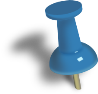  What is itIs being a volunteer walk leader for you? Do you like meeting new people and enjoy the outdoors? If you enjoy walking and would like to help others to become more active, then why not become a volunteer walk leader in your community? The walk leader training course gives individuals the practical skills to lead/assist short health walks in their local community and/or start their own walking group, as part of the Stride for Life initiative. When & Where?Friday 17th July 2015, Dewar’s Centre, Perth, 9.30am – 4pmWho do I contact? email: camelville@liveactive.co.uk 01738 454628  www.liveactive.co.ukCrieff Buggy Walks– every Monday at 2pm from the Campus and Stride for Life every Tuesday from 10.30am from the Campus/MacRosty ParkWhat is it?This is a great way to meet new people, make new friends, feel better, get fitter and be more active in your community! Come along, join in and have fun - it’s free! No need to book, just turn up! Walks are subject to change dependant on weather.When & Where?Buggy Walks: Monday at 2pm. Meet at the Strathearn Campus. Walks will last up to one hour and each walk will finish with a cup of tea/coffee and a chat afterwards.Stride for Life: Tuesday at 10.30am. Meet at the Strathearn Campus, except for every 2nd Tuesday of each month when alternatively, the walk will meet at the Car Park in MacRosty Park. Walks will last up to one hour and each walk will finish with a cup of tea/coffee and a chat afterwards. Who do I contact? Stride for Life team: 01738 454628 email: camelville@liveactive.co.ukStrathearn Art Space – what’s on and eventsWhat is it?Strathearn Artspace is now based at the former public library on Comrie Street in Crieff, Perthshire. This is a community based Arts and leisure project and is a registered charity, aiming to progress Arts education and appreciation within the community of Strathearn.What’s on When June 20th 2015. Robyn Stapleton performs at the Artspace.
Doors open 7.00pm - 10.30pm, BYOB, tickets £10 on door, or available in advance from Strathearn Artspace and Carnelian Crafts, both in Comrie Street, Crieff, or call the Art SpaceWho do I contact?Go to the Strathearn Artspace website http://www.strathearnartspace.co.uk/ to register or call 01764 655556LOGOS News and what’s on - Foodbank and donations requested What is it?LOGOS have partnered up with Perth & Kinross Council’s Youth Services to bring the Street Sports team to Crieff, with a June event in Taylor Park. PLUS:The LOGOS Youth Project’s High Street premises in Crieff will act as a collection point for anyone given vouchers for food parcels. Food vouchers can be obtained from Crieff Community Hospital, your local constituency office, and LOGOS. The project urgently needs food bank donations which can be dropped off at the project, address as below. When and Where?Street Sports -  Taylor Park on 23rd of June from 7pm with an opportunity for all ages to come along and take partFood bank donations or collection with vouchers: Open from 1.30-3pm on Tuesdays and 10-11.30am on FridaysWhat’s On in LOGOS? Monday: 9am to 1pm Linc; 3.45 to 5pm After School Club; 7 to 9pm Get Real.Tuesday: 1.30 to 3pm Foodbank distribution; 3.45 to 5pm After school club; 7 to 9pm S1 nightWednesdays: 3.45 to 5pm After school clubThursdays: 9am to 1pm Linc Cafe; 3.45 to 5.30pm D of E training; 7 to 9pm S2/3 night.Fridays: 10 to 11.30pm Food-bank distribution; 12.30 to 2pm, P7 lunchtime; 3.45 to 5pm Friday sports @ Campus; 7 to 10pm Drop-in for all.Sunday: ONELIFE: 3 to 5.00pmWho do I contact? Robert at  The Logos Youth Centre, 27b High Street, CrieffPKAVS Services for Minority Communities (MEAD) - Surgeries in Crieff What is it?Weekly one-to-one sessions for minority ethnic community members. Information and advice on finance, employment, housing, social participation and volunteering. Cotygodniowe spotkania dla członków mniejszości narodowych. Informacje i porady na temat finansów, zatrudnienia, mieszkalnictwa, uczestnictwa w życiu społecznym i wolontariatu.When & Where? Tuesdays 10:00am - 12:30pm in Crieff Learning Centre, Lodge Street, CrieffWho do I contact? To book appointment or call 01738 567076 email: marlena.nowaczyk@meadproject.org.ukNews from Crieff Learning Centre, West High Street, Crieff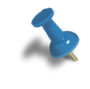 What is it?Crieff Learning Centre run a range of leisure courses in IT, including, Getting Started on your Computer, Get Connected – Social Media and Introduction to Web Design. Other courses include Digital Photography, language classes in Italian, German, French and Spanish, and for those that enjoy Arts and Crafts there is Stained Glass and Upholstery.  We also offer a range of IT courses that you can work through at your own pace.  This is called Open Access and there are courses to suit all abilities including the internationally recognised qualification – ECDL.  Depending on your circumstances you could be eligible for funding.If you are thinking about returning to work or looking for a new job we can help!  The Centre is now able to offer one-to-one sessions to help people develop their CV and also offer advice and guidance in developing interview skills.  June Dobie, an Employment Support Advisor with Perth & Kinross Employment Connections Hub is based in the Centre on a Friday from 10am-12noon and 1-3, to assist in creating a CV, completing application forms, online job search, further education, training, volunteering opportunities, employment opportunities and much more.When & WhereThe Learning Centre is in Lodge Street, Crieff – past the junction of Comrie Street from West High Street. Postcode: PH7 4DWWho do I contact?Please contact the Learning Centre on 01764 652112 or e-mail pc.crieff.perth@uhi.ac.uk. Opening Times: Mon, Wed and Fri  9-12noon & 1-4pm; Tues and Thurs 9-1pm &  5.30-8.30pmNew Youth Group for Auchterarder in the Aytoun Hall,  every Thursday 15.45 – 17.00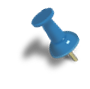 What is it?Due to the Friends of Aytoun Hall supporting the idea for a local youth group, a new group is starting up in Auchterarder. The new group is aimed at 11 – 16 year olds, and we meets in the Girnal Hall (part of Aytoun Hall complex) every week after school. Activities include sports, arts and craft, games, cooking, and there is free toast and juice at the start of each session. When & WhereThursday in the Aytoun Hall building (in the Institute) 15.45 to 17.00pm. Ages 11 – 16, All welcome. Use the right hand door by the caretaker office.  Who do I contact?For more information contact Lesley Taylor, LesleyATaylor@pkc.gov.uk, on 01764 657618 or Pam Armstrong on PArmstrong@pkc.gov.uk